NOTAS DE DICIPLINA FINANCIERA1. Balance Presupuestario de Recursos Disponibles NegativoSe informará:a) Acciones para recuperar el Balance Presupuestario de Recursos Disponibles Sostenible.Fundamento Artículo 6 y 19 LDF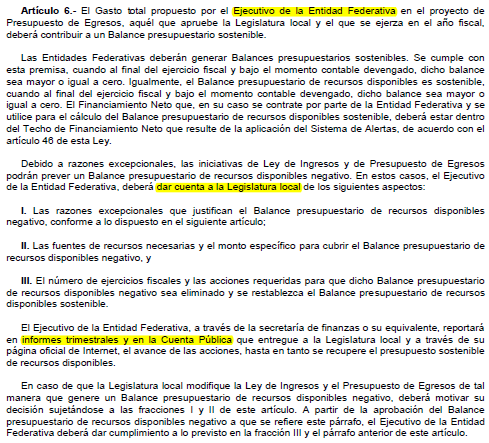 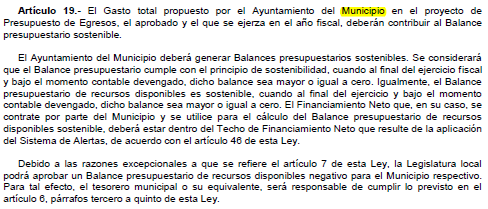 2. Aumento o creación de nuevo GastoSe informará:a) Fuente de Ingresos del aumento o creación del Gasto no Etiquetado.b) Fuente de Ingresos del aumento o creación del Gasto Etiquetado.Fundamento Artículo 8 y 21 LDF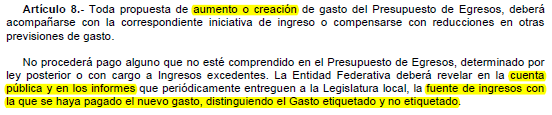 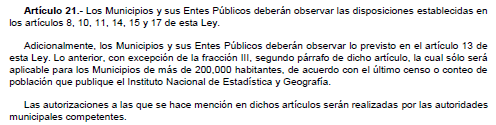 3. Pasivo Circulante al Cierre del Ejercicio (ESF-12)Se informará solo al 31 de diciembreFundamento Artículo 13 VII y 21 LDF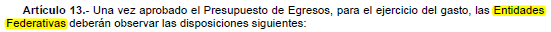 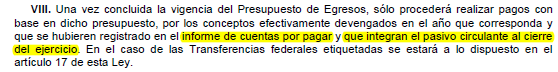 4. Deuda Pública y ObligacionesSe revelará:a) La información detallada de cada Financiamiento u Obligación contraída en los términos del Título Tercero Capítulo Uno de la Ley de Disciplina Financiera de las Entidades Federativas y Municipios, incluyendo como mínimo, el importe, tasa, plazo, comisiones y demás accesorios pactados.El ente no cuenta con información que revelar.Fundamento Artículo 25 LDF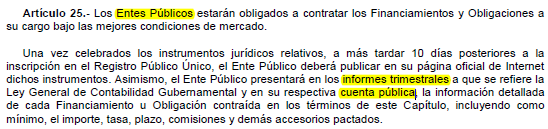 5. Obligaciones a Corto PlazoSe revelará:a) La información detallada de las Obligaciones a corto plazo contraídas en los términos del Título Tercero Capítulo Uno de la Ley de Disciplina Financiera de las Entidades Federativas y Municipios, incluyendo por lo menos importe, tasas, plazo, comisiones y cualquier costo relacionado, así mismo se deberá incluir la tasa efectiva.El ente no cuenta con información que revelar.Fundamento Artículo 31 LDF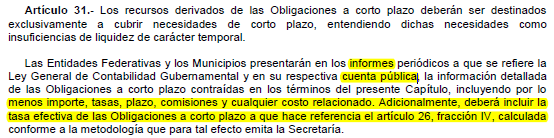 6. Evaluación de CumplimientoSe revelará:a) La información relativa al cumplimiento de los convenios de Deuda Garantizada.Fundamento Artículo 40 LDF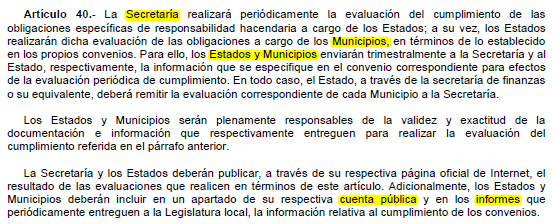 Concepto (c)20202019PASIVOPasivo Circulantea. Cuentas por Pagar a Corto Plazo (a=a1+a2+a3+a4+a5+a6+a7+a8+a9)25,940,571.0821,617,957.43a1) Servicios Personales por Pagar a Corto Plazo79,243.21917,579.32a2) Proveedores por Pagar a Corto Plazo10,208,090.285,251,516.84a3) Contratistas por Obras Públicas por Pagar a Corto Plazo6,424,059.286,548,445.65a4) Participaciones y Aportaciones por Pagar a Corto Plazoa5) Transferencias Otorgadas por Pagar a Corto Plazo1,359,069.021,582,553.47a6) Intereses, Comisiones y Otros Gastos de la Deuda Pública por Pagar a Corto Plazoa7) Retenciones y Contribuciones por Pagar a Corto Plazo3,398,310.763,726,762.50a8) Devoluciones de la Ley de Ingresos por Pagar a Corto Plazoa9) Otras Cuentas por Pagar a Corto Plazo4,471,798.533,591,099.65b. Documentos por Pagar a Corto Plazo (b=b1+b2+b3)0.000.00b1) Documentos Comerciales por Pagar a Corto Plazo0.000.00b2) Documentos con Contratistas por Obras Públicas por Pagar a Corto Plazo0.000.00b3) Otros Documentos por Pagar a Corto Plazo0.000.00c. Porción a Corto Plazo de la Deuda Pública a Largo Plazo (c=c1+c2)0.000.00c1) Porción a Corto Plazo de la Deuda Pública0.000.00c2) Porción a Corto Plazo de Arrendamiento Financiero0.000.00d. Títulos y Valores a Corto Plazo0.000.00e. Pasivos Diferidos a Corto Plazo (e=e1+e2+e3)0.000.00e1) Ingresos Cobrados por Adelantado a Corto Plazo0.000.00e2) Intereses Cobrados por Adelantado a Corto Plazo0.000.00e3) Otros Pasivos Diferidos a Corto Plazo0.000.00f. Fondos y Bienes de Terceros en Garantía y/o Administración a Corto Plazo (f=f1+f2+f3+f4+f5+f6)0.000.00f1) Fondos en Garantía a Corto Plazof2) Fondos en Administración a Corto Plazof3) Fondos Contingentes a Corto Plazof4) Fondos de Fideicomisos, Mandatos y Contratos Análogos a Corto Plazof5) Otros Fondos de Terceros en Garantía y/o Administración a Corto Plazof6) Valores y Bienes en Garantía a Corto Plazog. Provisiones a Corto Plazo (g=g1+g2+g3)0.000.00g1) Provisión para Demandas y Juicios a Corto Plazo0.000.00g2) Provisión para Contingencias a Corto Plazo0.000.00g3) Otras Provisiones a Corto Plazo0.000.00h. Otros Pasivos a Corto Plazo (h=h1+h2+h3)1,829,795.46493,791.59h1) Ingresos por Clasificar1,829,795.46493,791.59h2) Recaudación por Participar0.000.00h3) Otros Pasivos Circulantes0.000.00IIA. Total de Pasivos Circulantes (IIA = a + b + c + d + e + f + g + h)27,770,366.5422,111,749.02